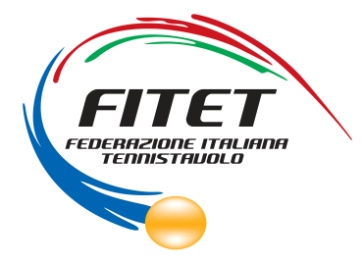 VI° CAMPIONATI NAZIONALI E.P.S.(RICCIONE – 8-9 giugno 2019)Il sottoscritto (cognome e nome) ………..……………………………………………............. si iscrive ai“VI° Campionato Nazionale degli ENTI DI PROMOZIONE SPORTIVA” per partecipare alle seguenti gare :N.B. Il Presidente della Società si assume la responsabilità per ogni singolo atleta, relativamente al possesso del certificato medico, appartenente alla sua Società.…………………, li …./……/2019                     Firma……………………NB: Alle gare Maschili di singolo, doppio e squadre, possono partecipare tutti gli atleti regolarmente tesserati all’Ente di Promozione appartenenti alle categorie Promozionali e/o alla 4°, 5a e 6° categoria FITeT (compresi gli N.C.) ed inoltre gli atleti dalla posizione n° 453 compresa in poi delle classifiche FITeT al 19/05/2019 pubblicate il 21/05/2019.Alle gare Femminili di singolo, doppio e squadre, possono partecipare tutte le atlete regolarmente tesserate all’Ente di Promozione appartenenti alle categorie Promozionali e/o alla 4a e 5a categoria FITeT (comprese le N.C.) ed inoltre le atlete dalla posizione n° 199 compresa in poi delle classifiche FITeT al 19/05/2019 pubblicate il 21/05/2019.Barrare con XGaraIndicare il compagno/a di doppio o di squadra (cognome e nome in stampatello e leggibile)(    )Singolo femminile  classificate FITeT tra la posizione n° 199 e la posizione n° 500 comprese(    )Singolo femminile  classificate FITeT dalla posizione n° 501 in poi.(    )Doppio Femminile(    )Singolo maschile classificati FITeT tra la posizione n° 453 e la posizione n° 5000 comprese(    )Singolo maschile classificati FITeT dalla posizione n° 5001in poi.(    )Doppio Maschile/Misto(    )SquadreATTENZIONE !!      Trasmettere il completo modulo di iscrizione al proprio E.P.S.via fax – al numero …………………………………………….. (ogni ENTE deve riportare il proprio numero di riferimento)via e.mail :  ………………………………………………………..(ogni ENTE deve riportare la propria mail di riferimento)